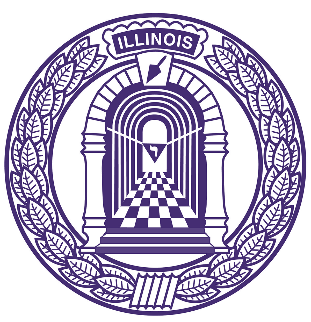 "ISH-SODI"or KNIGHT OF THE SECRET VAULTAt a Stated Assembly of _________________________________ Council No. __________On ___________________ 20_____ the Council voted unanimously to suggestCompanion _________________________________________________________________For the Honorary Title of "KNIGHT OF ISH-SODI” in ILLINOIS.  The Companion’s Council and other Masonic contributions are noted to illustrate his worthiness for this esteemed award in Cryptic Masonry.Supporting Comments: _______________________________________________________________________________________________________________________________________________________________________________________________________________________________________________________________________________________________________________________________________________________________________________________________________________Note: Must complete page 2ATTEST:________________________________   _____________________________ Date: _________                 Thrice Illustrious Master                                       Recorder    OR RECOMMENDED by: ________________________________ (Print Name)Council Number: _______ Individual recommendations will be considered.To be eligible this form must be returned by June 15, 2017 to	 			Daniel F. Jones, Sr. Most Illustrious Grand Master766 Crestwood Dr.Aurora, IL 60506-1447       or	dfjsr1@yahoo.com1.  Did the Companion attend the Grand Council Assembly this year? 	 2.  Did the Companion attend the Grand Council Assembly Installation? 	 3.  Did the Companion attend the MIGM’s Reception this year? 	 4.  Did the Companion attend a Table Council this year? 	 5.  Did the Companion attend a Cryptic School of Instruction? 	 6.  Does the Companion hold the 1st Level of Ritual Certification? 	 7.  Does the Companion hold the 2nd Level of Ritual Certification? 	 8.  Does the Companion hold the 3rd Level of Ritual Certification? 	 9.  Has the Companion participated in Council Degree Work? 	 10.  Has the Companion attended Degree Work outside his home Council? 	 11.  Does the Companion hold the Past TIM Degree? 	 12.  Does the Companion hold the Super Excellent Master Degree? 	 13.  Is the Companion a Life Member of the Council? 	 14.  Did the Companion petition a new Council member this year? 	   Did the Companion sell at least 10 Nurses Calendars this year? 	   Did the Companion serve as a Council Officer this year or earlier? 	   Is/was the Companion a District Inspector?                            Yes         No       Would the Companion serve in the Grand Council?               Yes         No      What year(s) did the Companion serve as TIM? _______________________ When was the Companion greeted a Select Master? ____________________